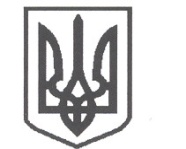 УКРАЇНАСРІБНЯНСЬКА СЕЛИЩНА РАДАВИКОНАВЧИЙ КОМІТЕТРІШЕННЯ25 квітня 2022 року     					              	      		№ 72смт СрібнеПро розгляд заяви  гр. ГУБАРА Я.С.,жителя  вул. Молодіжна 14,  с.Савинці, Прилуцького району, Чернігівської областіРозглянувши заяву гр. ГУБАРА Ярослава Сергійовича  жителя               вул. Молодіжна 14,  с.Савинці, Прилуцького району, Чернігівської області та матеріали, подані до виконкому, щодо надання пільги на проїзд для отримання програмного гемодіалізу в філії нефрології та гемодіалізу м.Прилуки, керуючись   ст. 34 Закону України «Про місцеве самоврядування в Україні», у рамках виконання Програми по наданню пільг хворим з хронічною нирковою недостатністю, що отримують програмний гемодіаліз в філії нефрології та гемодіалізу в м.Прилуки на 2021 -2022 роки, затвердженої рішенням четвертої сесії восьмого скликання Срібнянської селищної ради від 28 січня 2021 року, виконавчий комітет селищної ради вирішив:Надавати пільгу в 2022 році гр. ГУБАРУ Ярославу Сергійовичу,  жителю  вул. Молодіжна 14,  с.Савинці, Прилуцького району, Чернігівської області на проїзд для отримання програмного гемодіалізу в філії нефрології та гемодіалізу м.Прилуки.Відділу   бухгалтерського   обліку   та   звітності   здійснювати розрахунок витрат  для відшкодування вартості проїзду гр. ГУБАРУ Ярославу Сергійовичу, з метою отримання ним  програмного гемодіалізу в філії нефрології та гемодіалізу м.Прилуки, та проводити відповідні виплати.Контроль  за   виконанням  цього   рішення  покласти  на  керуючого справами (секретаря) виконавчого комітету Ірину ГЛЮЗО.Селищний голова						         Олена ПАНЧЕНКО